О даче согласия на осуществление муниципальным образованием Тбилисский район полномочий по решению вопросов местного значения Песчаного сельского поселения Тбилисского района в части организации водоснабжения населения в границах Песчаного сельского поселения Тбилисского района 	В соответствии с пунктом 4 части 1, частью 3 статьи 14, частью 4 
статьи 15 Федерального закона от 6 октября 2003 года № 131-ФЗ «Об общих принципах организации местного самоуправления в Российской Федерации», Законом Краснодарского края от 8 августа 2016 года № 3459-КЗ «О закреплении за сельскими поселениями Краснодарского края отдельных вопросов местного значения городских поселений», руководствуясь статьями 26, 56, 60 Устава Песчаного сельского поселения Тбилисского района, Совет Песчаного сельского поселения Тбилисского района, р е ш и л:	1. Дать согласие на передачу полномочий по решению вопросов местного значения Песчаного сельского поселения Тбилисского района в части организации в границах Песчаного сельского поселения Тбилисского района поселения водоснабжения населения, муниципальному образованию Тбилисский район на период с момента подписания соглашения по                                 31 декабря 2023 года.2. Администрации Песчаного сельского поселения Тбилисского района заключить соглашение с администрацией муниципального образования Тбилисский район о передаче полномочий по организации в границах Песчаного сельского поселения Тбилисского района водоснабжения населения, муниципальному образованию Тбилисский район. 	3. Ведущему специалисту администрации Песчаного сельского (Гаращенко) обеспечить опубликование настоящего решения в сетевом издании «Информационный портал Тбилисского района», а также разместить на официальном сайте администрации Песчаного сельского поселения Тбилисского района в информационно-телекоммуникационной сети «Интернет».	Контроль за выполнением настоящего решения возложить на комиссию по строительству, транспорту, торговле, коммунальному и бытовому обслуживанию населения, вопросам пожарной безопасности и гражданской обороны (В.В. Видинеева).	5. Настоящее решение вступает в силу со дня его официального опубликования.Исполняющий обязанности главы Песчаного сельскогопоселения Тбилисского района                                               В.В. Мишуров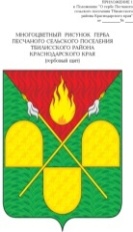 СОВЕТ ПЕСЧАНОГО СЕЛЬСКОГО ПОСЕЛЕНИЯ ТБИЛИССКОГО РАЙОНАРЕШЕНИЕот                    года                                                                    № х. Песчаный